О рассмотрении проекта нормативного актаУважаемый Владимир Васильевич!На основании статьи 28 Устава муниципального образования «Город Обнинск», предложением Прокуратуры города Обнинска от 30.07.2018 № 7-28-2018 «О принятии муниципального нормативного правового акта», просим внести следующие изменения в Решение Обнинского городского Собрания от 24.11.2015 № 01-04 «Об утверждении Положения о порядке формирования, ведения и обязательного опубликования перечня муниципального имущества города Обнинска, свободного от прав третьих лиц (за исключением имущественных прав субъектов малого и среднего предпринимательства)» и Решение Обнинского городского Собрания от 19.02.2004 № 03-18 «Об утверждении Порядка проведения приватизации муниципального имущества города Обнинска».Право представлять вопрос на заседании Обнинского городского Собрания делегируется заместителю главы Администрации города по экономическому развитию Г.Е.Ананьеву.Проект решения прилагается.Глава Администрации города                                                                             В.В.ШапшаИсп. Вичканов Р.А.Тел. 396-10-43Согласовано:______________К.С.Башкатова______________Г.Е.Ананьев______________С.А.Помещикова______________Л.В.Латыпова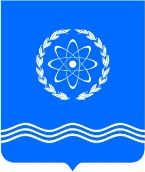 ОБНИНСКОЕ ГОРОДСКОЕ СОБРАНИЕГОРОДСКОГО ОКРУГА «ГОРОД ОБНИНСК»проектР Е Ш Е Н И Е № _____г. Обнинск                                                                               «___» ___________ 2018 годаО внесении изменений в Решение Обнинского городского Собрания от 24.11.2015 № 01-04 «Об утверждении Положения о порядке формирования, ведения и обязательного опубликования перечня муниципального имущества города Обнинска, свободного от прав третьих лиц (за исключением имущественных прав субъектов малого и среднего предпринимательства)»; о внесении изменений в  Решение Обнинского городского Собрания от 19.02.2004 № 03-18 «Об утверждении Порядка проведения приватизации муниципального имущества города Обнинска»В соответствии с Федеральным законом от 03.07.2018 № 185-ФЗ «О внесении изменений в отдельные законодательные акты Российской Федерации в целях расширения имущественной поддержки субъектов малого и среднего предпринимательства», предложением Прокуратуры города Обнинска от 30.07.2018 № 7-28-2018 «О принятии муниципального нормативного правового акта», Обнинское Городское СобраниеРЕШИЛО:	1. Внести следующее изменение в Решение Обнинского городского Собрания от 24.11.2015 № 01-04 «Об утверждении Положения о порядке формирования, ведения и обязательного опубликования перечня муниципального имущества города Обнинска, свободного от прав третьих лиц (за исключением имущественных прав субъектов малого и среднего предпринимательства)»: в заголовке решения, по тексту решения слова в круглых скобках «за исключением имущественных прав субъектов малого и среднего предпринимательства» заменить словами «за исключением права хозяйственного ведения, права оперативного управления, а также имущественных прав субъектов малого и среднего предпринимательства».	2. Внести следующие изменения в Положение о порядке формирования, ведения и обязательного опубликования перечня муниципального имущества города Обнинска, свободного от прав третьих лиц (за исключением имущественных прав субъектов малого и среднего предпринимательства), предназначенного для передачи во владение и (или) пользование на долгосрочной основе субъектам малого и среднего предпринимательства и организациям, образующим инфраструктуру поддержки субъектов малого и среднего предпринимательства, утвержденное Решением Обнинского городского Собрания от 24.11.2015 № 01-04:	- в пунктах 1.2. и 2.1. Положения слова в круглых скобках «за исключением имущественных прав субъектов малого и среднего предпринимательства» заменить словами «за исключением права хозяйственного ведения, права оперативного управления, а также имущественных прав субъектов малого и среднего предпринимательства»;	- пункт 2.1. Положения добавить новый абзац «В указанный перечень включаются земельные участки с учетом  требований Федерального закона от 03.07.2018 № 185-ФЗ «О внесении изменений в отдельные законодательные акты Российской Федерации в целях расширения имущественной поддержки субъектов малого и среднего предпринимательства» и Земельного кодекса Российской Федерации».	3. Внести следующие изменения в Решение Обнинского городского Собрания от 19.02.2004 № 03-18 «Об утверждении Порядка проведения приватизации муниципального имущества города Обнинска»:	- в пункт 9.5. Порядка добавить абзац: «В решениях об условиях приватизации муниципального имущества должно быть предусмотрено преимущественное право арендаторов на приобретение арендуемого имущества с соблюдением условий, установленных статьей 3  Федерального закона от 22 июля 2008 года № 159-ФЗ «Об особенностях отчуждения недвижимого имущества, находящегося в государственной собственности субъектов Российской Федерации или в муниципальной собственности и арендуемого субъектами малого и среднего предпринимательства, и о внесении изменений в отдельные законодательные акты Российской Федерации»;	- в пункт 17.3. Порядка добавить абзац: «Срок рассрочки оплаты такого имущества при реализации преимущественного права на его приобретение составляет не менее 5 лет».	4. Решение вступает в силу со дня официального опубликования. Глава городского самоуправления, Председатель городского Собрания                	    	                                     В.В.Викулин                     2 – в дело                         1 – прокуратура                                                              1 – глава Администрации города                     1 – Управление имущественных и земельных отношений                     1 – Управление делами Администрации города                     1 – Правовое управление Администрации города                                                      1 – общий отдел Администрации города                     1 – СМИПояснительная запискак проекту решения Обнинского городского Собрания «О внесении изменений в Решение Обнинского городского Собрания от 24.11.2015 № 01-04 «Об утверждении Положения о порядке формирования, ведения и обязательного опубликования перечня муниципального имущества города Обнинска, свободного от прав третьих лиц (за исключением имущественных прав субъектов малого и среднего предпринимательства)» и «О внесении изменений в  Решение Обнинского городского Собрания от 19.02.2004 № 03-18 «Об утверждении Порядка проведения приватизации муниципального имущества города Обнинска»Внесение изменений обусловлено принятием Федерального закона от 03.07.2018 N 185-ФЗ «О внесении изменений в отдельные законодательные акты Российской Федерации в целях расширения имущественной поддержки субъектов малого и среднего предпринимательства». С соответствующим предложением обращалась также Прокуратура города Обнинска от 30.07.2018 № 7-28-2018 «О принятии муниципального нормативного правового акта».	Законодательные изменения касаются возможности расширения перечня имущества: появилась возможность включения в данный перечень имущества муниципальных предприятий и учреждений. При этом предлагается не изменять нормы пунктов 2.2., 2.7. положения. Поскольку включение в перечень имущества, закрепленного за муниципальным предприятием или учреждением, возможно только на основании согласия собственника. Обнинское городское Собрание как представительный орган определяет рамки компетенции исполнительного органа  на распоряжение имуществом.	Закон также уточняет, какие земельные участки не могут быть включены в перечень, что необходимо отразить в существующем положении. 	В статье 5 Федерального закона от 22 июля 2008 года N 159-ФЗ «Об особенностях отчуждения недвижимого имущества, находящегося в государственной собственности субъектов Российской Федерации или в муниципальной собственности и арендуемого субъектами малого и среднего предпринимательства, и о внесении изменений в отдельные законодательные акты Российской Федерации» предусматривается принятия нормативного правового акта органа местного самоуправления об установлении срока рассрочки  оплаты выкупаемого имущества. 	Законом также устанавливается обязательное требование к содержанию решения об условиях приватизации.Финансово-экономическое обоснованиек проекту решения Обнинского городского Собрания «О внесении изменений в Решение Обнинского городского Собрания от 24.11.2015 № 01-04 «Об утверждении Положения о порядке формирования, ведения и обязательного опубликования перечня муниципального имущества города Обнинска, свободного от прав третьих лиц (за исключением имущественных прав субъектов малого и среднего предпринимательства)» и «О внесении изменений в  Решение Обнинского городского Собрания от 19.02.2004 № 03-18 «Об утверждении Порядка проведения приватизации муниципального имущества города Обнинска»Принятие настоящего решения не потребует расходов местного бюджета.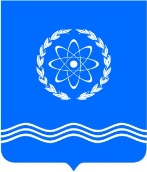 Калужская областьАДМИНИСТРАЦИЯ ГОРОДА ОБНИНСКА249037,  г. Обнинск Калужской области, пл. Преображения, д. 1тел. (48439) 5-83-10факс (48439) 6-62-82E-mail: mer@admobninsk.ruСайт www.admobninsk.ru 12.10.2018  №  01-12/1155               На № _____________ от _____________Главе городского самоуправления города Обнинска,Председателю Обнинского городского СобранияВ.В.Викулину